Exploring how climate will impact plant-insect distributions and interactions using open data and informatics- Mac and PC Instructions for Downloading Git -To download Git on a MacGo to git-scm.comOn the right-hand side of the screen click ‘Download 2.14.1 for Mac’; note the version may have changed since this was written. If that’s the case, the version you download will be higher than 2.14.1, but should work regardless.If your download does not start automatically you can choose ‘click here if download does not start automatically’ on this screen. This will bring you to a new screen where the download will begin.Open what you just downloaded from your Downloads folder. Double click the installer (probably the file labeled – git-2.14.1-intel-universal-mavericks.pkg; note if you downloaded a more recent version of Git, “2.14.1” will be replaced with that version number)If you are working on a Mac you may get a security warning like the following: 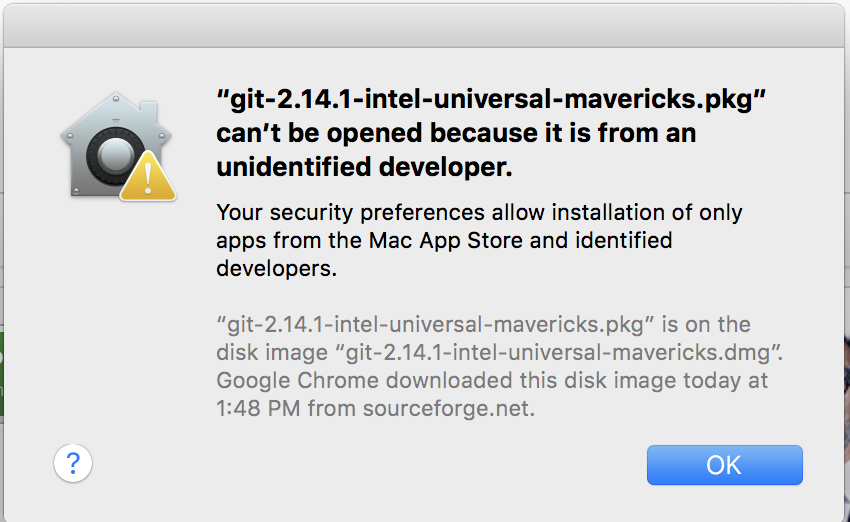 If this happens, click ok. Then open your system preferences folder (click the apple icon in the upper-left-hand corner of the screen. Click on ‘Security and Privacy’ from the top row. At the bottom of the window you will see a message saying ‘git-2.14.1-intel-universal-mavericks.pkg was block from opening because it is not from an identified developer’ – next to it you will see a button that says ‘Open Anyway’. Click Open Anyway and close the window.If the git installation window doesn’t automatically open, follow the instructions in step 4 to open the window. Follow the instructions in the wizard to install git. This program should now be in your applications menu or in /usr/local/bin/git, which can be accessed through a Terminal window.To download Git on a PCGo to git-scm.comOn the right-hand side of the screen click ‘Download for Windows’ (the image of the computer will likely have the details of your operating system).One the next screen click the link for the ’64-bit Git for Windows Setup’Open the file you downloadFollow the prompt of the installation wizard and choose the default settings.